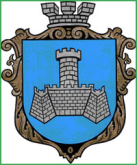 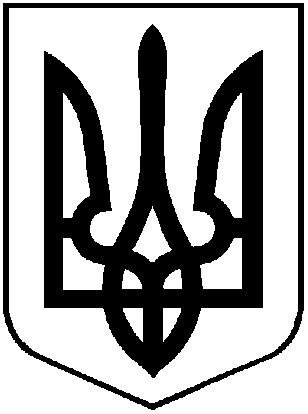       Україна                                      м. Хмільник Вінницької областіРОЗПОРЯДЖЕННЯМІСЬКОГО  ГОЛОВИВід   « 28»  квітня  2021р.     							 № 210-рПро затвердження графіку виїзного прийому громадянз соціальних питань на травень 2021 рокуНа виконання Законів України „Про адміністративні послуги”, „Про звернення громадян”, враховуючи службову записку управління праці та соціального захисту населення міської ради від 27.04.2021 р. №1390/01-23, з метою отримання громадянами Хмільницької міської територіальної громади різних видів соціальних послуг максимально наближених до місця проживання, особливо в умовах карантину,    керуючись ст.42,ст.59 Закону України „Про місцеве самоврядування в Україні”: 1. Затвердити  графік   виїзного прийому громадян з соціальних питань спеціалістами управління праці та соціального захисту населення Хмільницької міської ради на травень 2021 року згідно з Додатком.2.   Управлінню праці та соціального захисту населення Хмільницької міської ради ( І.Я Тимошенко)  забезпечити виїзний прийом громадян з соціальних питань спеціалістами управління з дотриманням відповідних санітарних і протиепідемічних заходів .3. Контроль за виконанням цього розпорядження покласти на  заступника міського голови з питань діяльності виконавчих органів міської ради Сташка А.В.           Міський голова                                                 М.В.ЮрчишинС.П.МаташА.В. СташкоІ.Я.ТимошенкоН.А.БуликоваДодаток до розпорядження  міського голови                                                                                  від    «28» квітень 2021р. №210-рГрафік виїзного прийому громадян з соціальних питань спеціалістами управління праці та соціального захисту населення Хмільницької міської ради на травень 2021 рокуМіський голова                                                 М.В.ЮрчишинМісце проведення виїзного прийомуПІБ спеціалістаДата прийомуЧас прийомус.СоколоваДичук Л.А.Вінярська Т.Д05.05.2021З 9-00 до 16-00с.ЛозоваМельник Т.П.Степанюк О.Ф.07.05.2021З 9-00 до 16-00с.КожухівДичук Л.А.Вінярська Т.Д12.05.2021З 9-00 до 16-00с.В.МитникМельник Т.П.Степанюк О.Ф.14.05.2021З 9-00 до 16-00с.ПорикДичук Л.А.Степанюк О.Ф.19.05.2021З 9-00 до 16-00С.Широка ГребляМельник Т.П.Вінярська Т.Д.21.05.2021З 9-00 до 16-00КривошиїДичук Л.А.Степанюк О.Ф.26.05.2021З 9-00 до 16-00с.ЛозоваМельник Т.П.Вінярська Т.Д.28.05.2021З 9-00 до 16-00